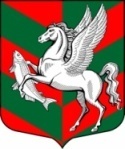 Администрация муниципального образованияСуховское сельское поселениеКировского муниципального района Ленинградской областиП О С Т А Н О В Л Е Н И Еот 27 апреля   2023 года № 67 О внесении изменений в постановление № 214 от 27.11.2017 г. « О представлении гражданами, претендующими на замещение должностей муниципальной службы муниципального образования Суховское сельское поселениеКировского муниципального района Ленинградской области, и муниципальными служащими муниципального образования Суховское сельское поселение Кировского муниципального района Ленинградской области сведений о доходах, об имуществе и обязательствах имущественного характера»      В соответствии с Федеральными законами от 2 марта  2007 года № 25-ФЗ «О муниципальной службе в Российской Федерации», от 25 декабря 2008 года № 273-ФЗ «О противодействии коррупции», областным законом от 11 марта 2008 года № 14-оз «О правовом регулировании муниципальной службы в Ленинградской области», руководствуясь пунктом 3 Указа Президента Российской Федерации от 18 мая 2009 года № 559 внести следующие изменения в  постановление № 214 от 27.11.2017 г. « О представлении гражданами, претендующими на замещение должностей муниципальной службы муниципального образования Суховское сельское поселение Кировского муниципального района Ленинградской области, и муниципальными служащими муниципального образования Суховское сельское поселение Кировского муниципального района Ленинградской области сведений о доходах, об имуществе и обязательствах имущественного характера»:1.п.14 Положения о представлении гражданами, претендующими на замещение должностей муниципальной службы муниципального образования Суховское сельское поселение Кировского муниципального района Ленинградской области, и муниципальными служащими муниципального образования Суховское сельское поселение Кировского муниципального района Ленинградской области сведений о доходах, об имуществе и обязательствах имущественного характера читать в следующей редакции:«14.  Сведения о доходах, об имуществе и обязательствах имущественного характера, представленные в соответствии с настоящим Положением гражданином или кандидатом на должность, предусмотренную перечнем, а также представляемые муниципальным  служащим ежегодно, и информация о результатах проверки достоверности и полноты этих сведений приобщаются к личному делу муниципального  служащего. Указанные сведения также могут храниться в электронном виде.В случае если гражданин или кандидат на должность, предусмотренную перечнем, представившие в кадровую службу федерального государственного органа справки о своих доходах, об имуществе и обязательствах имущественного характера, а также справки о доходах, об имуществе и обязательствах имущественного характера своих супруги (супруга) и несовершеннолетних детей, не были назначены на должность государственной службы, такие справки возвращаются указанным лицам по их письменному заявлению вместе с другими документами.»2.п.15 Положения читать в следующей редакции:«15. В случае непредставления или представления заведомо ложных сведений о доходах, об имуществе и обязательствах имущественного характера гражданин не может быть назначен на должность государственной службы, а муниципальный  служащий освобождается от должности государственной службы или подвергается иным видам дисциплинарной ответственности в соответствии с законодательством Российской Федерации. 3.Настоящее постановление вступает в силу после официального опубликования и подлежит размещению на официальном сайте МО Суховское сельское поселение.Глава администрации                                                                    О.В.Бармина